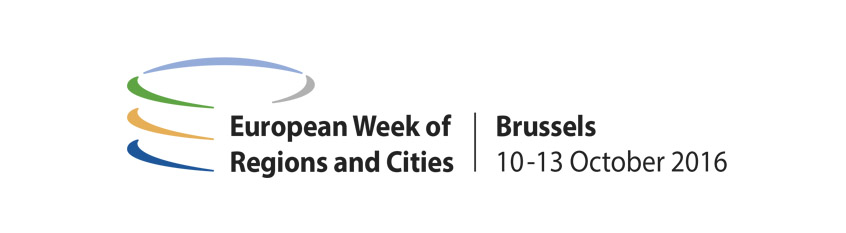 EUWRC 2016EUROPEJSKI TYDZIEŃ REGIONÓW I MIASTZ inicjatywy Mieczysława Struka, Marszałka Województwa Pomorskiego, Przewodniczącego Zarządu „Stowarzyszenia Pomorskie w Unii Europejskiej” organizowany jest wyjazd dla przedstawicieli organizacji i instytucji non-profit do Brukseli. Wyróżniając najprężniej działające organizacje i instytucje non-profit z terenu naszego województwa, pragniemy  serdecznie zaprosić do zgłaszania kandydatur do udziału w wizycie studyjnej „Europejski Tydzień Regionów  i Miast  2016”.  Tegoroczna edycja tego wydarzenia odbędzie się w dniach od 10 do 13 października br. w Brukseli. EUWRC to wydarzenie organizowane przez Komisję Europejską i Komitet Regionów od 2003 r. Podczas tegorocznego EUWRC, odbywającego się pod hasłem przewodnim „Regiony i miasta na rzecz zrównoważonego rozwoju sprzyjającemu włączeniu społecznemu”, miasta i regiony europejskie zaprezentują swój potencjał w kreowaniu wzrostu gospodarczego i tworzeniu nowych miejsc pracy. Szczegółowe informacje na temat EUWRC 2016 – wraz z całościowym programem obejmującym ponad sto spotkań dostępne są na stronie: http://ec.europa.eu/regional_policy/regions-and-cities/2016/index.cfm. Przy zapoznawaniu się z proponowanym programem, zachęcamy do wstępnej rejestracji, aby zarezerwować sobie miejsce na interesujących Państwa seminariach.Pełen proces aplikacji oraz tryb wyboru kandydatów opisany jest w załączonych dokumentach.  Stowarzyszenie doceniając dorobek oraz zaangażowanie wybranych organizacji i instytucji sfinansuje wyjazd studyjny opłacając transport lotniczy oraz nocleg uczestników. Termin zgłoszeń kandydatur mija 24 sierpnia br.Kontakt:Stowarzyszenie „Pomorskie w UE”e-mail: m.matkowska@pomorskie.eutel: +48 58 32 68 709